FATYM Vranov nad Dyjí, Náměstí 20, 671 03 Vranov nad Dyjí;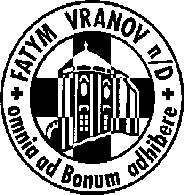 515 296 384, email: vranov@fatym.com; www.fatym.comBankovní spojení: Česká spořitelna č.ú.:1580474329/080023. 6. Dvanáctá neděle v mezidobí - sbírka na bohoslovce7,30 Štítary – mše svatá + průvod s Božím Tělem 7,30 Vratěnín – mše svatá 9,00 Plenkovice – mše svatá9,15 Vranov –  mše svatá10,15 Olbramkostel – mše svatá + průvod s Božím Tělem11,11 Lančov – mše svatá + průvod s Božím Tělem24. 6. pondělí slavnost Narození svatého Jana Křtitele16,00 Vratěnín – mše svatá + táborák pro děti na zakončení školního roku25. 6. úterý 12. týdne v mezidobí – sv. Vilém16,00 Uherčice – mše svatá v domě slečny Součkové, 14,30 ubytovna setkání nad Biblí18,06 Štítary – mše svatá26. 6. středa sv. Jan a Pavel6,45 Vranov – mše svatá7,30 Olbramkostel – mše svatá17,00 Šumná – svatá půlhodinka18,00 Lančov – bohoslužba slova27. 6. čtvrtek sv. Cyrila Alexandrijského, biskupa a učitele církve17,00 Vranov – mše svatá18,00 Šumná – mše svatá28. 6. pátek slavnost Nejsvětějšího Srdce Ježíšova  8,00 Vranov – mše svatá16,30 Olbramkostel – mše svatá + táborák pro děti na zakončení školního roku18,00 Plenkovice – poslední předprázdninová mše svatá18,06 Štítary – mše svatá – cizí zpovědník29. 6. sobota slavnost sv. Petra a Pavla9,00 Valeč – mše svatá – poděkování za 25 let kněžství15,00 Vranov - Křest30. 6. Třináctá neděle v mezidobí 7,30 Štítary – mše svatá 7,30 Vratěnín – mše svatá 9,00 Plenkovice – mše svatá9,15 Vranov –  mše svatá10,15 Olbramkostel – mše svatá 11,11 Lančov – mše svatá Heslo: Ani rána bez Pána!23. 6. BT Štítary, Lančov, Olbramkostel. Opět se blíží FATYMské tábory, budeme vděčni za případné dary a modlitbu. FKL 2. 7. – koncert v 19,00 Vranov – sr. Marie Magdaléna Fuxová, FKL 7. 7. Lančov varhanní koncert Anička a Lenka v 19,00 